Готовимся к выбору профессии - экскурсия в  НТГМК им. ЧерепановыхНакануне летней вступительной кампании учащиеся объединения «Начни своё дело» (Гильмуллина Г.Р. 1 мая 2019 года  посетили Нижнетагильский горно-металлургический колледж имени Е. А. и М. Е.Черепановых. Учащиеся познакомились с профессиональной образовательной организацией  и прошли компьютерное тестирование по программе «Профмастер», выяснив  свою предрасположенность к различным типам профессий. Ребята учатся  в 8 классе и у них ещё есть время для выбора профессии. Руководитель Ресурсного центра Селяхина Г.А. пригласила ребят на следующий год уже в качестве абитуриентов. Впереди у подростков ещё много профориентационных мероприятий, которые проводятся в рамках реализации проекта «Маршрут успеха».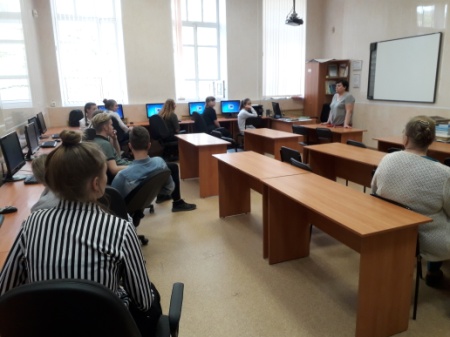 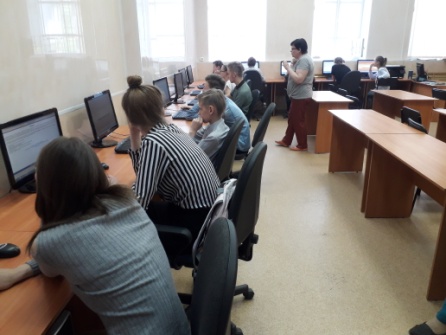 